Modulo cero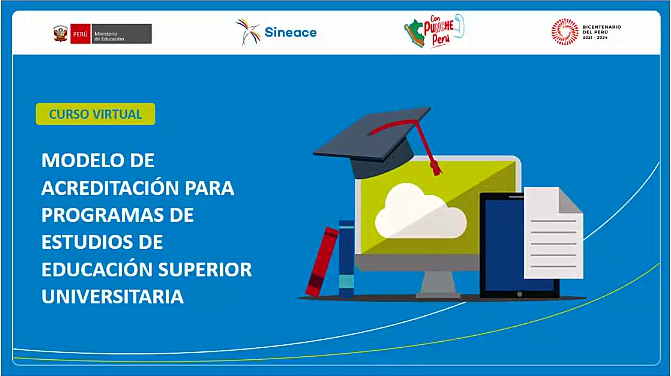 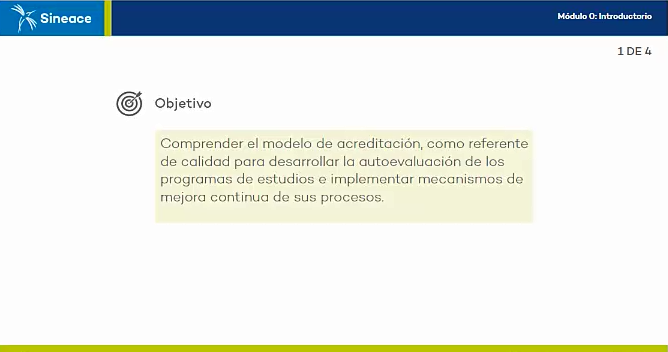 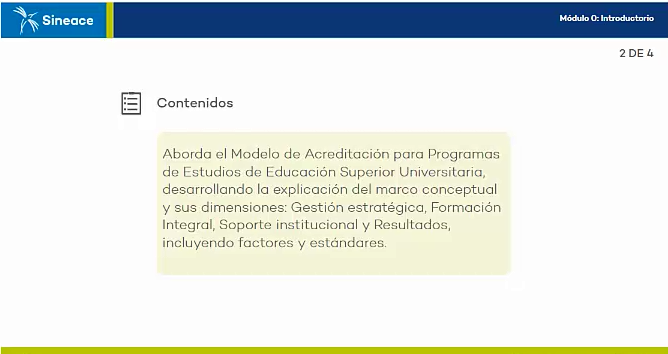 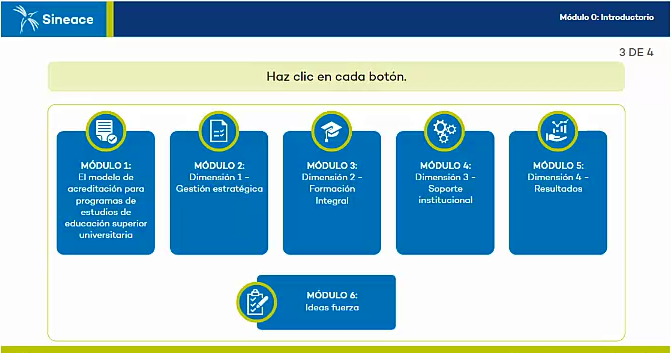 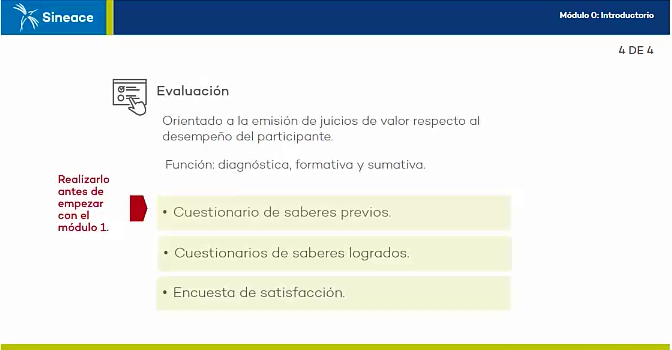 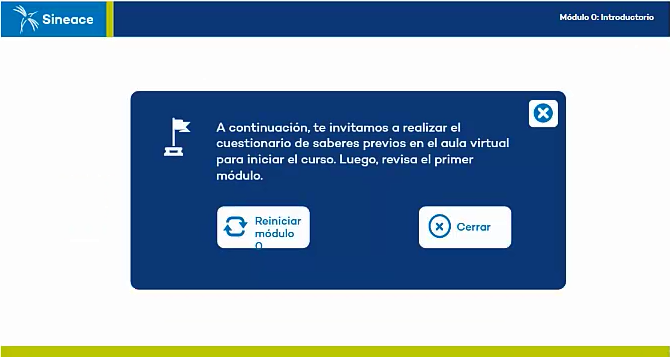 